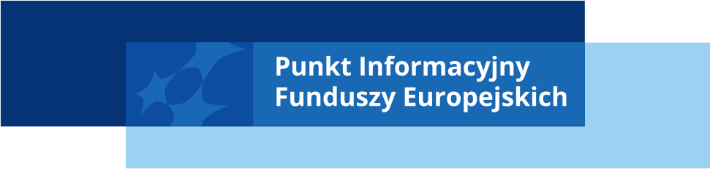 Spotkanie informacyjne „Fundusze Europejskie na podejmowanie działalności gospodarczej”Jelenia Góra, 22.05.2024 r.Program 10.00 – 10.20 Źródła informacji o Funduszach Europejskich oraz oferta Sieci Punktów Informacyjnych Funduszy Europejskich  – Punkt Informacyjny Funduszy Europejskich w Jeleniej Górze;10.20 – 10.45 Przedstawienie ogólnych założeń oraz omówienie kryteriów wyboru projektów dot. pożyczki na uruchomienie własnej działalności gospodarczej  „Wsparcie w Starcie – Pierwszy Biznes” – Polska Fundacja Przedsiębiorczości oddział  w Jeleniej Górze;10.45 – 11.15  „Rozpoczęcie działalności gospodarczej w kontekście ZUS - obowiązki, prawa oraz rodzaje ulg i innych form wsparcia przedsiębiorców” - Zakład Ubezpieczeń Społecznych, Inspektorat w Jeleniej Górze11.15 – 12.00   „Zasady przyznawania dotacji, kwalifikowalność wydatków oraz najczęściej popełniane błędy przy wypełnianiu wniosku -  Powiatowy Urząd Pracy w Jeleniej Górze 12.00 – 12.30 Podejmowanie i rozwój działalności gospodarczej w Planie  Strategicznym dla Wspólnej Polityki Rolnej na lata 2023-2027 – Lokalna Grupa Działania „Partnerstwo Ducha Gór”